Legal Point of Discharge Application				Fee: $159.54As per Building Act 1993 and Building Regulations 2018 – R133ApplicantApplicant to print name in agreement to statement below: “I declare that I have the authority to sign this form as the owner of the subject property or that I have the written authority to act as the agent of the owner or owners on behalf of the owner or owners pursuant to Sections 246 & 248 of the Building Act 1993. I acknowledge that no one is allowed to sign for an owner or co-owner/s (or on behalf of another co-owner or co-owners where applicable) without the written consent of the owner or co-owner/s and that it is an offence to do so under law or for a person to make a false or misleading statement or to provide any false or misleading information to Council, including forging signatures - and that strict penalties for anyone doing so may apply.” Important information: Private drains and pipes that collect water on private property belong to the property owner. Owners are responsible for their drains up to the point of connection to the Council drain or other asset/infrastructure, known as the “Legal Point of Discharge”. Drain Size, Depth and Offset cannot be supplied by Council, the owner/builder/plumber must verify these details on site.What is the proposed development (if relevant):Where is the building sited on the allotment?Are site plans attached and do they identify any existing structures on the property?  Payment optionsIn person: present this form and payment (cash, cheque/money order, eftpos or credit card) at one of our Service Centres.By Mail: cheque or money order – payable to Macedon Ranges Shire Council, or complete Credit Card payment authorisation below. Mail this form and payment to PO BOX 151 KYNETON VIC 3444.Credit card payment authorisation	Privacy The collection and handling of personal and health information is in accordance with Council’s Privacy Policy which is displayed on Council’s website, mrsc.vic.gov.au/privacy and available for inspection at or collection from Council’s customer service centres.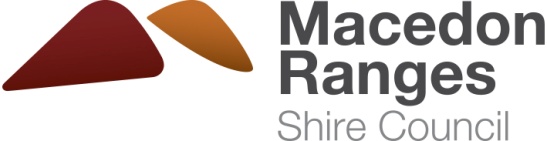 ABN 42 686 389 537 – PO BOX 151, KYNETON VIC 3444T 03 5422 0333 –  F 03 5422 3623 –  mrsc@mrsc.vic.gov.au –  www.mrsc.vic.gov.auABN 42 686 389 537 – PO BOX 151, KYNETON VIC 3444T 03 5422 0333 –  F 03 5422 3623 –  mrsc@mrsc.vic.gov.au –  www.mrsc.vic.gov.auLot No:Street No:LP No:Street:Town:Planning Permit No (if applicable):Planning Permit No (if applicable):Planning Permit No (if applicable):Planning Permit No (if applicable):Planning Permit No (if applicable):Applicant’s name:Applicant’s name:Applicant’s name:Postal address:Postal address:Telephone:Mobile:Email:Fax:I accept this declaration: I accept this declaration: Signature:Date:This section is intentionally blank. Please ensure you complete the relevant fields on the next page.Provide a detailed description of works (list existing and proposed features). House Units Commercial Commercial Industrial Public SubdivisionType:  New  Addition  Addition Outbuilding Other (please specify): Other (please specify): Front Centre Rear Other Yes No NoHow would you like this information to be provided?How would you like this information to be provided?Office Use OnlyOffice Use OnlyOffice Use OnlyOffice Use OnlyOffice Use Only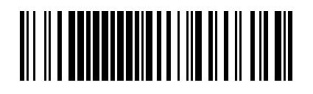 Receipt no:Date:Received by:Paid:$ MastercardVisaVisaVisa I authorise you to charge the following amount to my credit card: $ I authorise you to charge the following amount to my credit card: $ I authorise you to charge the following amount to my credit card: $ I authorise you to charge the following amount to my credit card: $ I authorise you to charge the following amount to my credit card: $ I authorise you to charge the following amount to my credit card: $ I authorise you to charge the following amount to my credit card: $ I authorise you to charge the following amount to my credit card: $ I authorise you to charge the following amount to my credit card: $ I authorise you to charge the following amount to my credit card: $ I authorise you to charge the following amount to my credit card: $ I authorise you to charge the following amount to my credit card: $ I authorise you to charge the following amount to my credit card: $ I authorise you to charge the following amount to my credit card: $ I authorise you to charge the following amount to my credit card: $ I authorise you to charge the following amount to my credit card: $ I authorise you to charge the following amount to my credit card: $ I authorise you to charge the following amount to my credit card: $ I authorise you to charge the following amount to my credit card: $ Name on card:  Name on card: Credit card number:Credit card number:Credit card number:Credit card number:  Expiry date (xx/xx):   Expiry date (xx/xx):   Expiry date (xx/xx): Signature:Signature:Signature:Signature: